Постановление Главы муниципального образования«Кошехабльское сельское поселение»«14» сентября 2018г.                          № 58                             а. КошехабльОб утверждении Плана проведения экспертизы муниципальных правовых актов администрации МО «Кошехабльское сельское поселение» на 2 полугодие 2018 года В соответствии с Порядком проведения экспертизы  нормативных правовых актов администрации муниципального образования «Кошехабльское сельское поселение», затрагивающих вопросы осуществления предпринимательской и инвестиционной деятельности, утвержденным Постановлением главы администрации МО «Кошехабльское сельское поселение» № 39 от 19.06.2018 года «О внедрении системы оценки регулирующего воздействия нормативных правовых актов администрации муниципального образования «Кошехабльское сельское поселение», затрагивающих вопросы осуществления предпринимательской и инвестиционной деятельности»,  ПОСТАНОВЛЯЮ:Утвердить план проведения экспертизы муниципальных правовых актов муниципального образования «Кошехабльское сельское поселение» на 2 полугодие 2018 года, при разработке проектов, которых оценка регулирующего воздействия не проводилась, согласно приложению № 1 к настоящему Постановлению. Настоящее постановление подлежит размещению на официальном сайте администрации МО «Кошехабльское  сельское поселение».Контроль над исполнением настоящего постановления возложить на  ведущего специалиста по правовым вопросам администрации  МО «Кошехабльское сельское поселение»  Гукетлеву М.Г. Настоящее постановление вступает в силу со дня его обнародования.Глава муниципального образования «Кошехабльское сельское поселение»                                              Х.Г. Борсов                        Приложение № 1 к постановлению главы муниципального образования «Кошехабльское сельское поселение»от «14» сентября  2018 года № 58 План проведения  экспертизы муниципальных нормативных правовых актов МО «Кошехабльское сельское поселение» на 2 полугодие 2018 года, при разработке проектов, которых, оценка регулирующего воздействия не проводилась, в целях выявления в них положений, необоснованно затрудняющих ведение предпринимательской и инвестиционной деятельности на территории МО «Кошехабльское сельское поселение».РЕСПУБЛИКА АДЫГЕЯАДМИНИСТРАЦИЯ Муниципального образования «КОШЕХАБЛЬСКОЕ СЕЛЬСКОЕ ПОСЕЛЕНИЕ»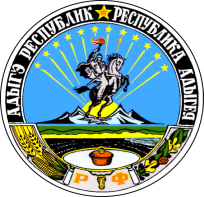 АДЫГЭ РЕСПУБЛИКМУНИЦИПАЛЬНЭ ГЪЭПСЫКIЭ ЗИIЭ«КОЩХЬАБЛЭ КЪОДЖЭ ПСЭУПI»№ п/пПеречень нормативно-правовых актовСрок проведения экспертизы1Постановление № 186 от 30.12.2016г. «Об утверждении комплексной программы «Поддержка и развитие малогои среднего  предпринимательства  на территории МО «Кошехабльское сельское поселение» на 2017-2019 годы»Ноябрь 2018г.  3Постановление № 46 от 15.11.2017г. «Об утверждении административного регламента предоставления муниципальной услуги «Выдача порубочного билета на вырубку (снос) зелёных насаждений и/или разрешения на пересадку зелёных насаждений на территории МО «Кошехабльское сельское поселение»Декабрь 2018г. 4Постановление № 47 от 15.11.2017 г. «Об утверждении административного регламент предоставлениямуниципальной услуги «Выдача разрешения (ордера) на проведение земляных работ на территории общего пользования муниципального образования «Кошехабльское сельское поселение» Декабрь 2018г. 